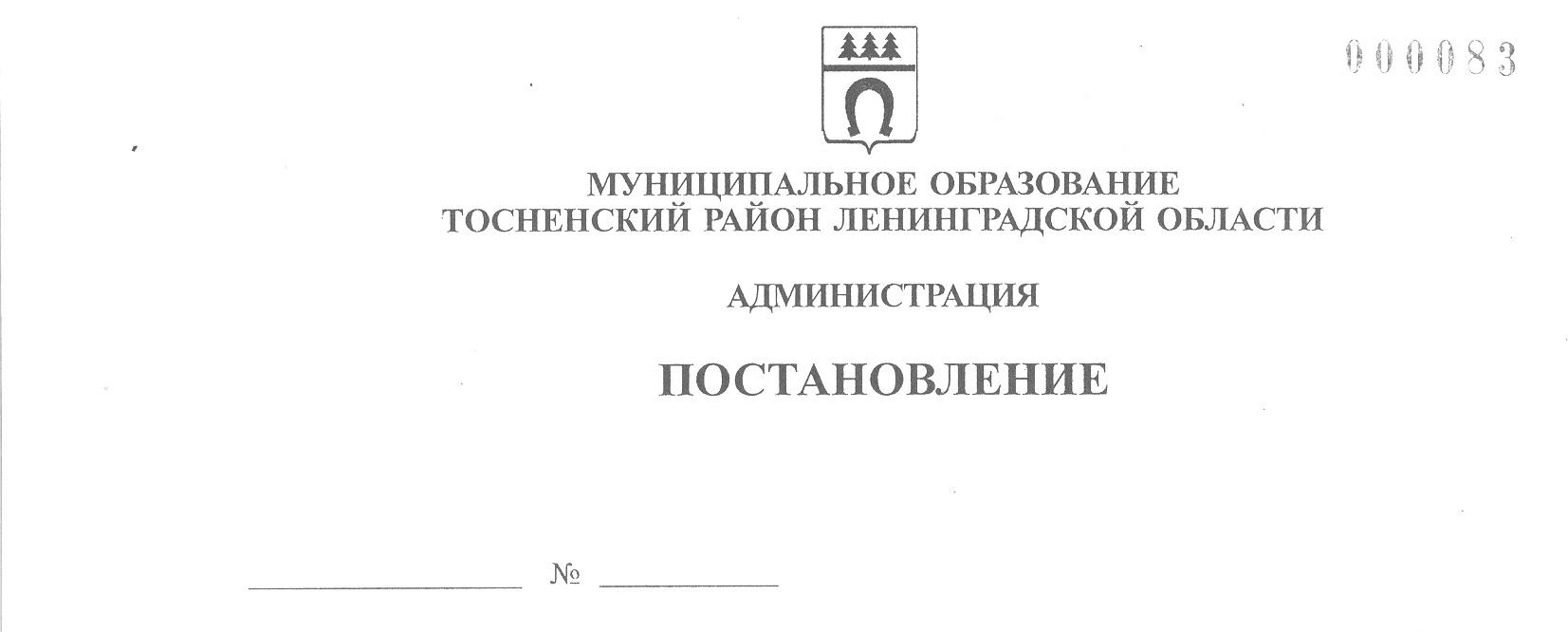 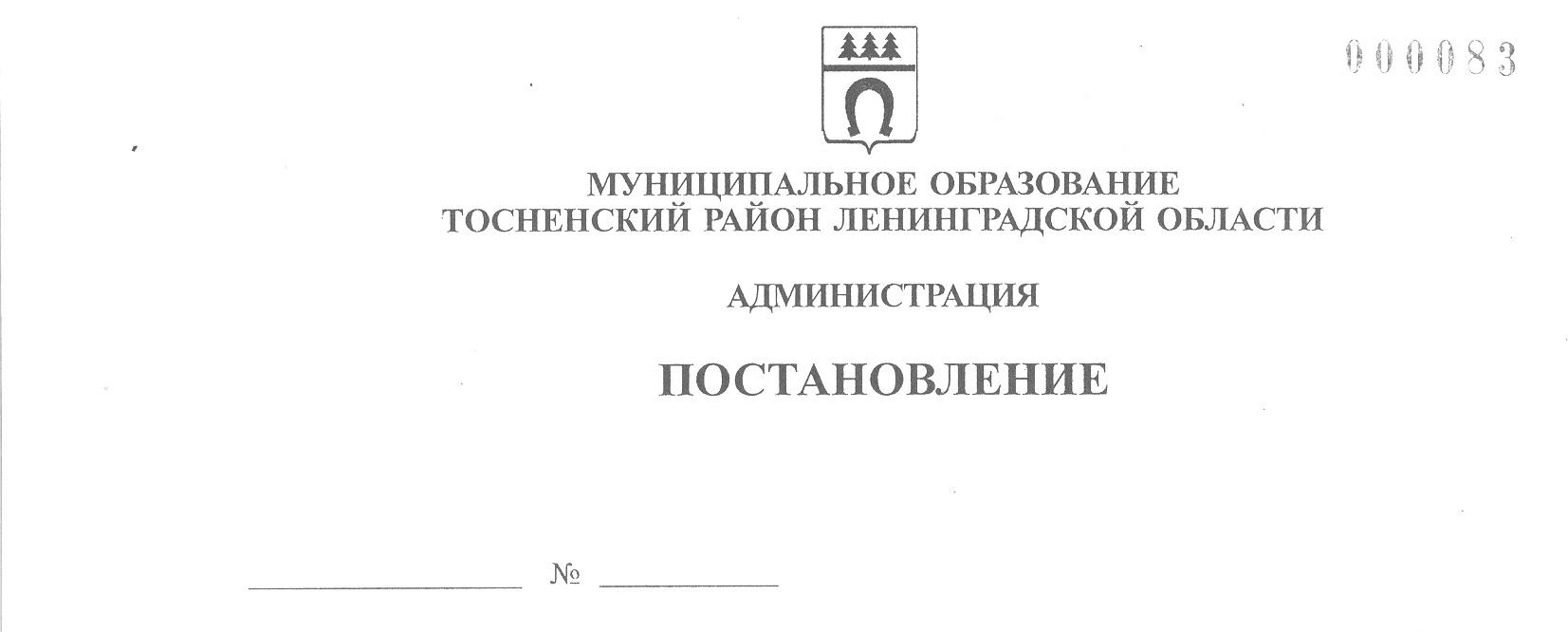          29.11.2019                         2131-паОб утверждении программы «Формирование законопослушного поведения участников дорожного движения в муниципальном образовании Тосненское городское поселение Тосненского районаЛенинградской области на 2019-2022 годы»	В соответствии с ч. 4 ст. 6 Федерального закона от 10.12.1995 № 196 «О безопасности дорожного движения», Федеральным законом от 06.10.2003 № 131-ФЗ «Об общих принципах организации местного самоуправления в Российской Федерации», Федеральным законом от 29.12.2017 № 443-ФЗ «Об организации дорожного движения в Российской Федерации и о внесении изменений в отдельные законодательные акты Российской        Федерации», распоряжением Правительства Российской Федерации от 27.10.2012             № 1995-р «О концепции федеральной целевой программы «Повышение безопасности    дорожного движения в 2013-2020 годах», пунктом 4 подпунктом «б» Перечня поручений Президента Российской Федерации от 11 апреля 2016 года № Пр-637ГС и указаний      Министерства транспорта Российской Федерации исполняя полномочия администрации муниципального образования Тосненское городское поселение Тосненского района       Ленинградской области на основании статьи 13 Устава Тосненского городского поселения Тосненского района Ленинградской области и статьи 25 Устава муниципального образования Тосненский район Ленинградской области, администрация муниципального образования Тосненский район Ленинградской областиПОСТАНОВЛЯЕТ:	1. Утвердить программу «Формирование законопослушного поведения участников дорожного движения в муниципальном образовании Тосненское городское поселение   Тосненского района Ленинградской области на 2019-2022 годы» (приложение).	2. Контроль за исполнением постановления возложить на председателя комитета    по жилищно-коммунальному хозяйству и благоустройству администрации муниципального образования Тосненский район Ленинградской области Веселкова Г.Г.Глава администрации 			                                     	                       А.Г. КлементьевШалаев Василий Вячеславович, 8(83161) 332216 гв